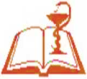 Частное учреждениеДополнительного профессионального образования«Флоренс»Рассмотрено Педагогическим советом                                                             протокол от 09.01.2024r 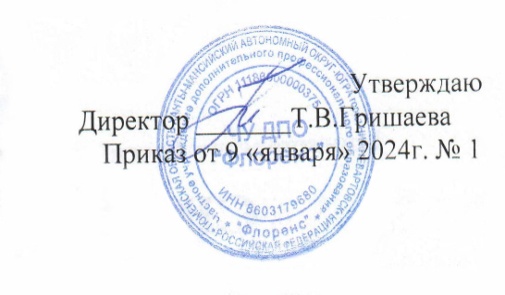 ПОЛОЖЕНИЕо порядке реализации права преподавателей на бесплатное пользование образовательными, методическими и научными услугамиНижневартовск 2024г.1.Общие положенияДля преподавателей работодателем является частное учреждение дополнительного профессионального образования «Флоренс», осуществляющая образовательную деятельность.В Российской Федерации признается особый статус преподавателей в обществе и создаются условия для осуществления ими профессиональной деятельности.Права и свободыПреподавателям  в Российской Федерации предоставляются права и свободы, меры социальной поддержки, направленные на обеспечение их высокого профессионального уровня, условий для эффективного выполнения профессиональных задач, повышение социальной значимости, престижа педагогического труда.Академические права и свободы  преподавателей должны осуществляться с соблюдением прав и   свобод других участников образовательных отношений, требований законодательства Российской Федерации, норм профессиональной этики преподавателей, закрепленных в локальных нормативных актах организации, осуществляющей образовательную деятельность (ст. 47  ФЗ № 273 «Об образовании» от 27.12.2012г.).Право на бесплатное пользование образовательными, методическими и научными услугами организации, осуществляющей образовательную деятельность, в порядке, устанавливается  законодательством Российской Федерации или локальными нормативными актами (п.8 ст. 47 ФЗ № 273 «Об образовании» от 27.12.2012г.).Настоящее Положение регламентирует бесплатное пользование преподавателей образовательными, методическими  и научными услугами  частного учреждения дополнительного профессионального образования «Флоренс» (далее – Учреждение).Бесплатное пользование услугами, перечисленными в пункте 4 настоящего Положения, необходимо для качественного осуществления педагогической, научной или исследовательской деятельности в организациях, осуществляющих образовательную деятельность (п.7 часть 3 ст 47 ФЗ № 273 «Об образовании» от 27.12.2012г.).Пользование образовательными услугамиПреподаватели Учреждения при условии положительного решения директора, заместителя директора по УМР  и в случае наличия финансовых средств, имеют право на бесплатное обучение по дополнительным общеобразовательным программам.Для обучения по программам, указанным в пункте 7.1. настоящего Положения, преподаватель обращается с заявлением к директору Учреждения.Пользование методическими услугамиПреподаватели имеют право на бесплатное пользование следующими методическими услугами:использование методических разработок, имеющихся в Учреждении;методический анализ результативности образовательной деятельности по данным различных измерений качества образования;помощь в разработке учебно-методической и иной документации, необходимой для осуществления профессиональной деятельности;помощь в освоении и разработке инновационных программ и технологий;участие в конференциях, проблемных и тематических семинарах, методическом Совете, творческих лабораториях, групповых и индивидуальных консультациях, педагогических чтениях, мастер-классах, методических выставках, других формах методической работы;получение методической помощи в осуществлении экспериментальной и инновационной деятельности.Для получения методической помощи преподаватель может обратиться к директору Учреждения.